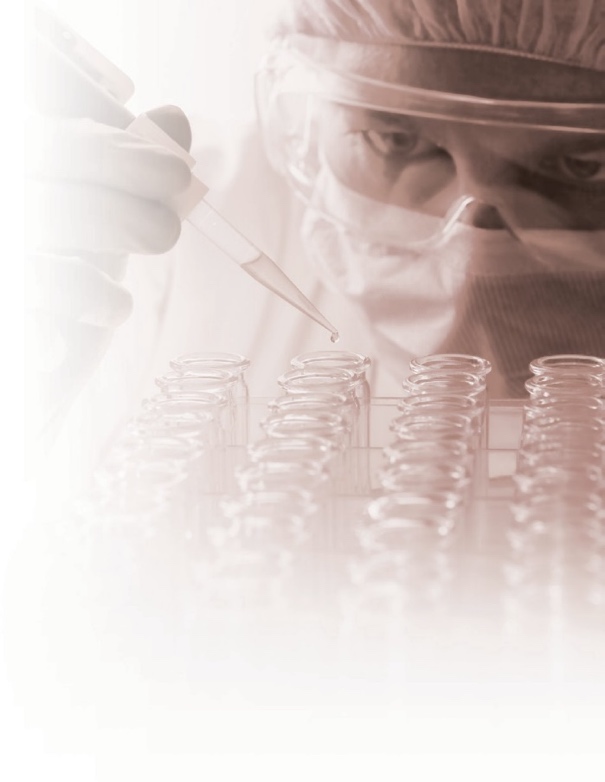 NIT DE LA PROFESSIÓ 2024PER ALS PROFESSIONALS DE LA SALUT DE L’ANOIA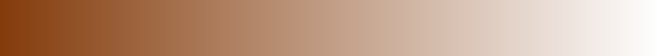 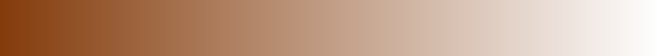 *Adjudicar al projecte un codi de 4 xifres amb el que es presenta el treball i tota la documentació complementari. Es recorda que tots els documents han de ser anònims.Sol·licito participar en la convocatòria de la BECA 2024.He llegit i accepto les bases de la convocatòria. SignaturaIgualada,	de 2024*Enviar aquest formulari junt amb l’altra documentació a presentar per correu electrònic a la secretaria de l’Acadèmia a l’Anoia (f_anoia@academia.cat)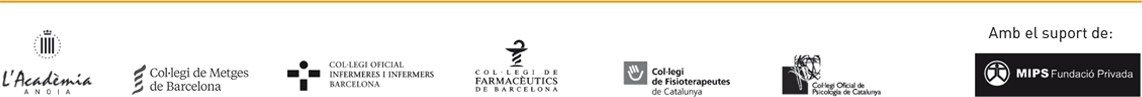 